Purple Star Designation ApplicationComplete all nine questions in this application to apply for Purple Star Designation. When finished, please send the application in a Word document with examples of your military support activities to PurpleStar@education.ohio.gov.  Please do not send the information in a PDF or in a link to your Google Drive or to other file hosting services. These sites are often difficult for reviewers to access. School Information:Building Name:      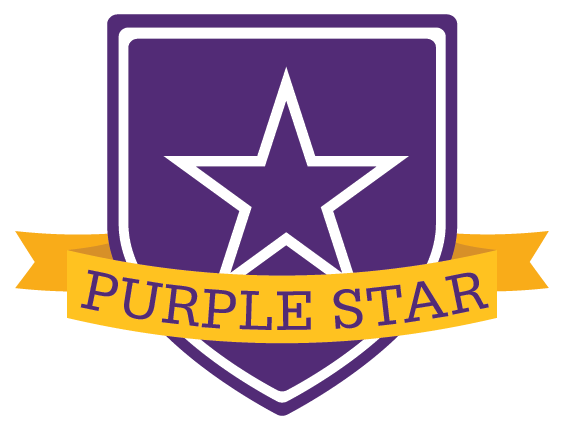 Principal:      Principal’s Email Address:      School District:      Building IRN:       County:      Superintendent:      Superintendent’s Email Address:      Military Family Point of Contact Information for Your School Building:Name:                       Position in the Building:      Email Address:      Please provide the web address for your military families resource page. Make sure the link is clickable and leads directly to the webpage on the building or district website. URL:      Each point of contact is required to participate in a professional development training focused on military families. Applicants may use the Military Children in Ohio’s Schools training provided by the Ohio Department of Education or another professional development opportunity of their choice.  The Military Children in Ohio’s Schools training can be accessed through the school point of contact’s OH│ID account. See the instructions at the end of this application to access the training. Describe the professional development training that the point of contact participated in and answer the following questions:Training Title:       Training Provider :     How was the information gained from the professional development training communicated to faculty and staff in your school and to parents and the community?       What two useful ideas did you get from the professional development training? (40 word minimum)      How could you implement these ideas immediately in your school? (40 words minimum)      What ideas did you get that could be useful but will require further investigation or long-term planning? (35 words minimum)      List three colleagues from your school and their positions who will help implement the ideas gained from your professional development in your school.            1.  Name:          Position:       2. Name:         Position:      3 .Name:         Position:       Military Support Activities: Purple Star schools must complete at least one of the following but are strongly encouraged to do more to show their support of military families. Please place an “X” in each of the adjoining Yes boxes if your school has completed the military support activities described and, for each item, attach examples such as pictures, videos, flyers or weblinks with your application submission to PurpleStar@education.ohio.gov. 
Please do not send the information in a PDF or in a link to your Google Drive or to other file hosting services. These sites are often difficult for reviewers to access.  Age-Appropriate Supports: Explain how the activities you conduct in support of military families are age appropriate for the students in your building? (40 words minimum)      I hereby certify the above statements are unique to my school and true to the best of my knowledge. I understand that a false or inauthentic statement may disqualify my application. Please note that an electronic signature is acceptable for this application. Name:	     		Position:      			Date:      Accessing the Military Children in Ohio’s Schools professional development course:Log in to the OH│ID portal on the Ohio Department of Education’s website.Click on the Course Catalogue link near the top right side of the screen.The course titles and descriptions will appear in the tiles.Click on the course titled Military Children in Ohio’s Schools to enroll in the course.Disclaimer: You will receive an email confirmation within one to three business days acknowledging receipt of your application. If you do not receive a confirmation email, please resubmit. Military Support ActivitiesYesProfessional development regarding special considerations for military students and their families was included during a staff meeting or workshop.The school board passed a resolution publicizing the school’s support for military students and families. The school hosted an annual military friendly program or parade. The program may have occurred on Memorial Day, Veterans Day or Patriot Day (9/11).The school has a public military display. The display is any public demonstration of military support, such as a tribute wall for military-connected students and families, a memorial, a bulletin board, a special Purple Star room or other recognition of the military.The school hosts a military appreciation night at a sporting event.The school has special celebration activities for the Month of the Military Child in April.The school formed a military family committee or support groups for military-connected students.The school held fundraisers to support military veterans and active duty members.The school has a U.S. Army Junior Reserve Officer Training Corps (JROTC) program in place. 